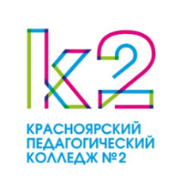 КАЛЕНДАРЬ МЕРОПРИЯТИЙ ДЛЯ СТУДЕНТОВ НА ЯНВАРЬУТВЕРЖДАЮдиректор колледжа________________"____"_______ 2023 гПОНЕДЕЛЬНИКВТОРНИКСРЕДАЧЕТВЕРГПЯТНИЦАСУББОТА121314Церемония поднятия Государственного флага Российской ФедерацииСтуденческий советРубрика «Пушка»Церемония спуска Государственного флага Российской Федерации161718192021Церемония поднятия Государственного флага Российской ФедерацииВнеучебный курс «Разговоры о важном»Студенческого советШкола наставниковОценка микроклимата студенческой группы как коллектива. Тренинговое занятиепо теме: «Секреты манипуляции. Наркотики»День классической музыки Вечер «настолок»День искусстваОткрытое первенство колледжа по шашкамВстреча с инспектором ОДН «Профилактика правонарушений»Рубрика «Пушка»Церемония спуска Государственного флага Российской Федерации232425262728Церемония поднятия Государственного флага Российской ФедерацииВнеучебный курс «Разговоры о важном»Студенческая неделя. Цикл мероприятий, посвященных Дню студента. Неделя студенческого самоуправленияКвиз «Судьба Сурикова и его картин»Встреча с представителями ФГБОУ ВО «Красноярский педагогический университет им. В.П. Астафьева»Студенческая неделя. Цикл мероприятий, посвященных Дню студента. Неделя студенческого самоуправления175 лет со дня рождения В.И.СуриковаДень российского студенчестваСтуденческая неделя. Цикл мероприятий, посвященных Дню студента. Неделя студенческого самоуправленияДень самоуправленияКвартирник «Ламповый вечер»Студенческая неделя. Цикл мероприятий, посвященных Дню студента. Неделя студенческого самоуправленияРубрика «Пушка»Студенческая неделя. Цикл мероприятий, посвященных Дню студента. Неделя студенческого самоуправленияДень полного освобождения Ленинграда от фашистской блокады. Урок мужестваДень освобождения Красной армией крупнейшего «лагеря-смерти» Аушвиц-Биркенау (Освенцима) – День памяти жертв ХолокостаЦеремония спуска Государственного флага Российской ФедерацииСтуденческая неделя. Цикл мероприятий, посвященных Дню студента. Неделя студенческого самоуправления3031Церемония поднятия Государственного флага Российской ФедерацииВнеучебный курс «Разговоры о важном»